Janowice Wielkie, dnia ………………… r.…………………………………………….   (imię i nazwisko lub nazwa inwestora)…………………………………………….			Wójt Gminy…………………………………………….			Janowice Wielkie		           adres…………………………………………….                telefon kontaktowyW N I O S E Ko przeniesienie decyzji o warunkach zabudowy	Na podstawie art. 63 ust. 5 ustawy z dnia 27 marca 2003 r. o planowaniu i zagospodarowaniu przestrzennym (Dz. U. z 2020 r. poz. 293) oraz art. 155 ustawy z dnia 14 czerwca 1960 r. – Kodeks postępowania administracyjnego (tekst jednolity: Dz. U. z 2017 poz. 1257, ze zm. ) wnoszę o przeniesienia decyzji Wójta Gminy Janowice Wielkie Nr ………. / ………… z dnia ……. - ……. - …………… r., znak sprawy: ………………………………….., o warunkach zabudowy dla zamierzenia budowlanego polegającego na:…………………………………………………………………………………………………………………………………………………………………………………………………………………………………………………………………………………………………………………………………………………………………………………………………………wydanej na rzecz Pana/Pani/Państwa …………………………………………………………zamieszkałej/ego/ych w ………………………………. przy ul. ……………………………..Jednocześnie oświadczam/y że przyjmuję/emy wszystkie warunki zawarte w wyżej wymienionej decyzji wydanej na rzecz wyżej wymienionej/ych osoby/ób.……………………………………………           podpis inwestora lub osoby przez niego upoważnionej	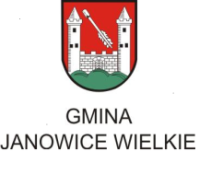 URZĄD GMINY W JANOWICACH WIELKICHURZĄD GMINY W JANOWICACH WIELKICHul. Kolejowa 258-520 Janowice Wielkiewww.janowicewielkie.eu tel. 75-75-15-124/185/285fax. 75-75-15-124/185/285e-mail: gmina@janowicewielkie.eu 